Каждый год 7 февраля во всем мире отмечают ДЕНЬ РОЖДЕНИЯ ОГНЕТУШИТЕЛЯ! В этом году к празднованию присоединилась группа 7.
Ребята познакомились историей создания огнетушителя, повторили правила пожарной безопасности и правила поведения при возникновении пожара. Играли в игры и участвовали в эстафетах.
Воспитатель Тимофеева Тамара Викторовна.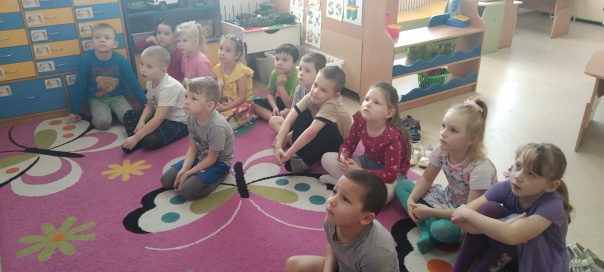 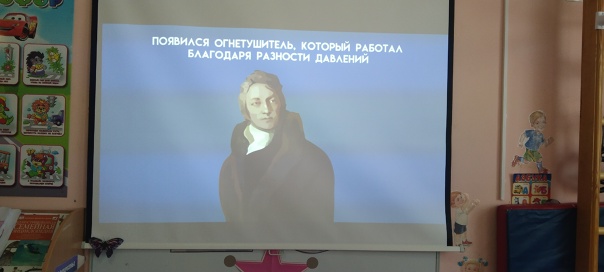 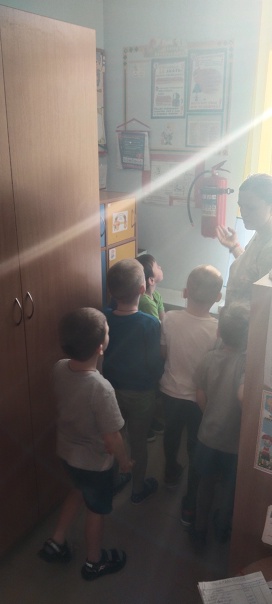 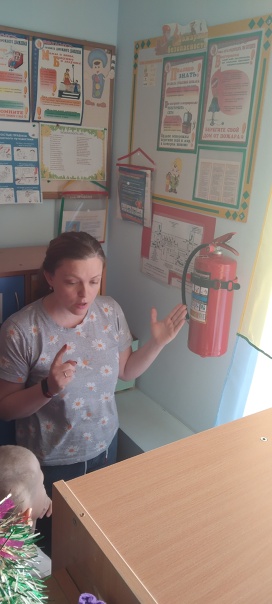 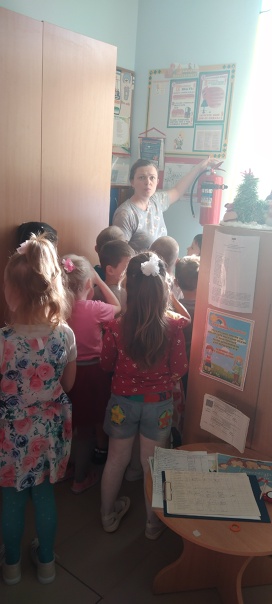 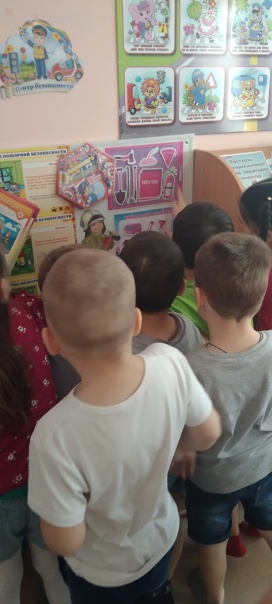 